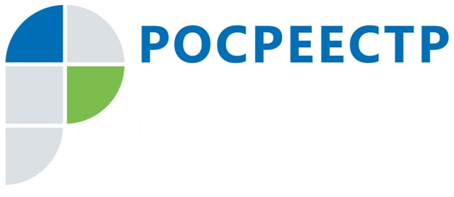 ПРЕСС-РЕЛИЗВ Иркутской области в феврале выросла средняя цена приобретения прав на недвижимое имуществоПо данным Управления Росреестра по Иркутской области средняя цена приобретения земельных участков, оформленных в собственность по договорам купли-продажи, в феврале в Иркутской области составила 539,6 тыс. руб. В январе данный показатель был значительно ниже и составлял 422,9 тыс. руб. Кроме того, в феврале выросла средняя цена приобретения прав на здания и машиноместа. Средняя цена зданий, права на которые были зарегистрированы по договорам купли-продажи, составил 1,457 млн. руб., средняя цена машиноместа - 703,8 тыс. руб. В январе показатель был равен 1,4 млн. руб. и 545 тыс. руб. соответственно.Средняя цена приобретения помещений в феврале уменьшилась почти на 8% и составила 1,578 млн. руб. (в январе - 1,7105 млн. руб.).По договорам участия в долевом строительстве в прошлом месяце в собственность оформлялись здания, помещения и машиноместа. Средняя цена приобретения данных объектов недвижимости составляла 1,6018 млн. руб. 1,172 млн.руб. и 409 тыс. руб. соответственно.Все приведенные цены указаны за объекты недвижимого имущества, а не за единицу измерения (например, за кв. м.).Управление Росреестра по Иркутской области